The Catastrophic TheatrePresentsThe University of Tamarie
by Tamarie Cooper, Patrick Reynolds, and friendsJuly 17 - August 29, 2015
Wednesday - Saturday at 8 p.m.All tickets Pay-What-You-CanSpecial underwriter’s dress rehearsal tickets availablewww.catastrophictheatre.com713-522-2723—As a mother of a child entering kindergarten, three-time college dropout Tamarie Cooper's got education on her mind. This summer, school's in session at the University of Tamarie! Tamarie takes on the Texas State Board of Education, theater class, SEX ED(!), Ted Cruz, standardized testing, the metric system, the angst of high school, the confusion of college, and much, much more as told by her singularly wacked out take on, well, everything. Enroll now for a truly twisted and seriously silly educational experience!--- 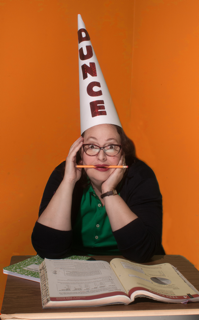 --- The University of Tamarie is the 19th installment of the Tamarie Cooper juggernaut. Since 1996, Tamarie has wowed Houston audiences almost every summer with an entirely original, full-scale, musical comedy extravaganza – filled to the brim with songs and gags and hi-jinx from some of Houston's funniest theatre artists. Without question, her original plays have been among the most wildly popular summer offerings anywhere in town. Tamarie's shows truly are a unique and uniquely Houstonian phenomenon.With a huge cast and brand new songs and music, Tamarie celebrates and skewers higher learning and our country's educational system. The University of Tamarie will feature the wacky costumes, dance numbers, and insanity you've come to expect, making this the summer school experience one you’d fail on purpose just so for the chance to repeat it. --- Conceived, directed, and choreographed by Tamarie Cooper.Book by Tamarie Cooper and Patrick Reynolds.
Music by Miriam Daly and Joe Folladori.
Lyrics by Tamarie Cooper, Miriam Daly, Joe Folladori, and Patrick Reynolds.Featuring Shanon Adams, Ronnie Blaine, Jazmine Blas, John Dunn, Sara Jo Dunstan, Jeanne Harris, Brandy Holmes,Christian Holmes, Jovan Jackson, Zachary Leonard, Ronden Perrin, Rachel Rubin, Skyler Sinclair, Kyle Sturdivant, Abraham Zeus Zapata,and Walt Zipprian.Music Direction: Jesse Lozano.Musicians: Chris Bakos, Miriam Daly, Cathy Power.Scenic design is by Ryan McGettigan with lighting by Eric Marsh, costumes by Tamarie Cooper, Pam Pellegrino, and Kelly Switzer, sound by Bill Day and Tim Thomson, and props by Tina Montgomery. Chloe DeHoyos and Isabella Guerrero stage manage.And, of course, starring Tamarie Cooper.--- Tamarie Cooper has been performing her entire life. She is associate director of The Catastrophic Theatre, which she co-founded in 2007 with longtime collaborator and dear friend, Jason Nodler. Originally trained in dance, she began working in theatre at HSPVA and helped to found Infernal Bridegroom Productions in 1993, where she worked for fourteen years. She is a seasoned actor, director, designer, choreographer and occasional writer, best known for her original musicals, which enjoy highly successful runs and a cult-like following in Houston. Tamarie has been featured in national trade magazine Stage Directions and has received various "Best of Houston" awards from The Houston Press for her performances and original work. In addition to her original work, favorite roles/productions include: Marie and Bruce (Marie), Fleaven (choreographer), Hide Town (Miss Iva), Medea (Medea), Rhinoceros (director), The Kinks present A Soap Opera (Andrea), We Have Some Planes, Fucking A (Hester), Happy Days (Winnie), Guys and Dolls (Adelaide). Tamarie is married to Zach Elkins, a custom furniture designer. They are the proud parents of Rose, the most wonderful little girl in the whole wide world.---